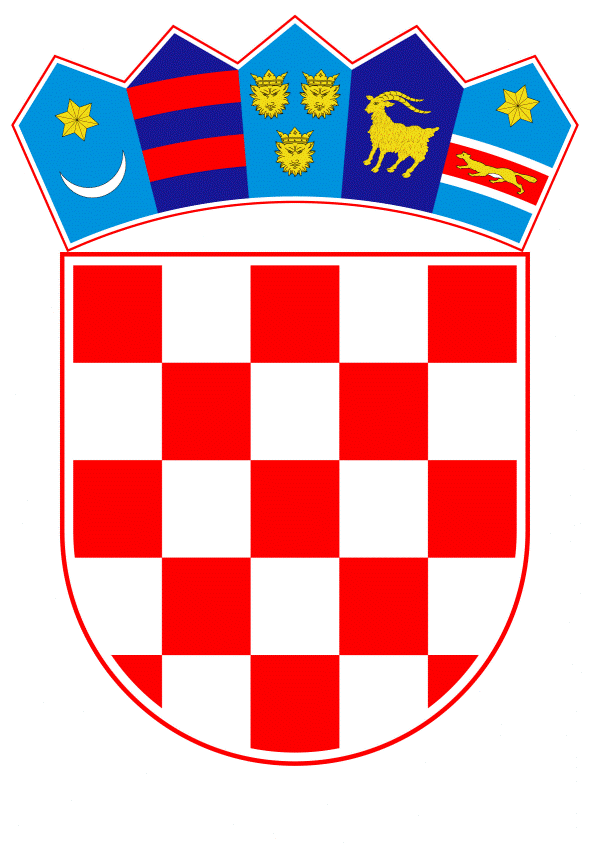 VLADA REPUBLIKE HRVATSKEZagreb,  13. lipnja 2024. ______________________________________________________________________________________________________________________________________________________________________________________________________________________________Banski dvori | Trg Sv. Marka 2  | 10000 Zagreb | tel. 01 4569 209 | vlada.gov.hrP r i j e d l o gNa temelju članka 111. Zakona o proračunu („Narodne novine“, broj 144/21.), a u vezi s člankom 53. Zakona o izvršavanju Državnog proračuna Republike Hrvatske za 2024. godinu („Narodne novine“, broj 149/23.), Vlada Republike Hrvatske je na sjednici održanoj __________ 2024. donijelaO D L U K Uo davanju državnog jamstva u korist Erste&Steiermärkische Bank d.d., Rijeka, za kreditno zaduženje društva HŽ Infrastruktura d.o.o., radi financiranja projekata iz CEF programa s ciljem održavanja dinamike ispunjenja financijskih obveza prema izvođačima, a vezano za dinamiku priljeva EU sredstavaI.Ovlašćuje se Ministarstvo financija da, u ime Vlade Republike Hrvatske izda, a ministar financija potpiše ispravu o davanju državnog jamstva u korist Erste&Steiermärkische Bank d.d., Rijeka, za kreditno zaduženje društva HŽ Infrastruktura d.o.o., u iznosu od 32.517.000,00 eura, radi financiranja projekata iz CEF programa s ciljem održavanja dinamike ispunjenja financijskih obveza prema izvođačima, a vezano za dinamiku priljeva EU sredstava.II.Jamstvo iz točke I. ove Odluke daje se pod sljedećim uvjetima:III.			Izdavanje jamstva iz točke I. ove Odluke uvjetuje se sklapanjem ugovora o izdavanju jamstva između Ministarstva financija, Ministarstva mora, prometa i infrastrukture i društva HŽ Infrastruktura d.o.o., radi reguliranja obveza i odgovornosti, u svrhu financiranja projekata iz CEF programa s ciljem održavanja dinamike ispunjenja financijskih obveza prema izvođačima, a vezano za dinamiku priljeva EU sredstava i davanja jamstva iz točke I. ove Odluke do njegove konačne otplate te osiguranja povrata sredstava u slučaju aktiviranja državnog jamstva. IV.			Ugovor o izdavanju jamstva iz točke III. ove Odluke u sebi obvezatno sadrži odredbe kojima:korisnik kredita obvezuje se da će u potpunosti i na vrijeme izvršavati sve svoje ugovorne obveze prema davatelju kredita u skladu sa sklopljenim ugovorom o kreditu i njemu pripadajućih dodatakapripadajući dodaci ugovora o kreditu mogu se sklapati isključivo ako su u skladu s odredbama važećeg Zakona o izvršavanju Državnog proračunakorisnik kredita obvezuje se koristiti kredit za ugovorenu namjenu i na način, u skladu sa sklopljenim ugovorom o kreditu i njemu pripadajućih dodatakakorisnik kredita dužan je osigurati pravovremenu izradu i dostavu izvješća o namjenskom trošenju sredstava iz ugovora o kreditu i njemu pripadajućih dodatakaizvješće o namjenskom trošenju sredstava izrađuje se sukladno sklopljenom ugovoru o kreditu i njemu pripadajućih dodataka, a ukoliko istima nije određen nositelj, odnosno obveznik izrade izvješća, izvješće je dužan izraditi korisnik kredita. Nositelj, odnosno obveznik izrade izvješća dostavlja izvješće nadležnom Ministarstvu mora, prometa i infrastrukture i Ministarstvu financija, do 15. u mjesecu za prethodno tromjesečje, a po potrebi i na zahtjev Ministarstvu mora, prometa i infrastrukture i češćekorisnik kredita obvezuje se Ministarstvu mora, prometa i infrastrukture omogućiti provedbu tehničke i financijske kontrole, te provedbu općeg nadzora i namjenskog trošenja sredstava iz ugovora o kreditu i njemu pripadajućih dodatakakorisnik kredita obvezuje se izvijestiti Ministarstvu mora, prometa i infrastrukture i Ministarstvo financija o nemogućnosti ispunjenja obveza za čije osiguranje Ministarstvo financija izdaje jamstvo, najmanje 15 radnih dana prije roka u kojem davatelj kredita može pozvati Ministarstvo financija na plaćanje temeljem izdanog jamstvaukoliko po izdanom jamstvu dođe do plaćanja iz sredstava državnog proračuna Republike Hrvatske, tako isplaćeni iznos smatra se dospjelim potraživanjem Ministarstva financija. Korisnik kredita obvezan je odmah Ministarstvu financija izvršiti povrat isplaćenih sredstava iz državnog proračuna Republike Hrvatske, nakon izvršenog plaćanja, uvećano za zakonsku zateznu kamatu sa svim pripadajućim troškovimakorisnik kredita obvezuje se platiti i sve ostale troškove koji se mogu javiti u zemlji i inozemstvu u vezi s jamstvomza osiguranje urednog izvršenja svih obveza koje mogu nastati po izdanom jamstvu iz ugovora o kreditu i njemu pripadajućih dodataka, korisnik kredita je obvezan dostaviti Ministarstvu financija:javnobilježnički ovjerovljenu ispravu (zadužnicu) kojom korisnik kredita daje suglasnost da se radi naplate tražbina Republike Hrvatske zapljene svi njegovi eurski i devizni računi kod svih pravnih osoba koje obavljaju platni promet po tim računima, i to za cijeli iznos na kojeg glasi jamstvo uvećano za sve pripadajuće redovne i zatezne kamate te troškove, a sve sukladno ugovoru o kreditu te njemu pripadajućih dodataka, te ugovoru o izdavanju jamstva za uredno izmirenje dugoročnih obveza, a sve sukladno članku 214. Ovršnog zakona („Narodne novine“, broj 112/12., 25/13., 93/14., 55/16. – Odluka Ustavnog suda Republike Hrvatske, 73/17., 131/20., 114/22. i 6/24. – Odluka Ustavnog suda Republike Hrvatske)deset komada vlastitih trasiranih bjanko akceptiranih mjenica, s potpisanom klauzulom „bez protesta“ i mjeničnim očitovanjem.V.			Zadužuje se Ministarstvo mora, prometa i infrastrukture, da u suradnji s Ministarstvom financija, osigura provedbu ove Odluke.VI.			Ova Odluka stupa na snagu danom donošenja.KLASA: URBROJ:Zagreb,__________2024. PREDSJEDNIKmr. sc. Andrej PlenkovićOBRAZLOŽENJEDonošenjem predmetne Odluke društvu HŽ INFRASTRUKTURA d.o.o. osigurat će se sredstva radi financiranja projekata iz CEF programa s ciljem održavanja dinamike ispunjenja financijskih obveza prema izvođačima, a vezano za dinamiku priljeva EU sredstava. Naime, uvažavajući dinamiku izvođenja projekta i dospijeće plaćanja obveza prema dobavljačima na CEF projektu „Rekonstrukcija postojećeg i izgradnja drugog kolosijeka na dionici Križevci - Koprivnica - državna granica“, potrebno je osigurati sredstva za likvidnost društva s obzirom na to da sredstva iz EU izvora (instrumenta CEF) društvo može povući s određenim vremenskim odmakom, odnosno tek krajem naredne godine za radove izvedene u tekućoj godini, a koji imaju uobičajenu valutu plaćanja 60 dana. Sredstva revolving kredita se stoga koriste za osiguravanje likvidnosti društva, odnosno za premošćivanje financijskog jaza između plaćanja obveza prema dobavljačima i povlačenja sredstava iz EU izvora (što je nerijetko i duže od godinu dana). Dakle, navedeni projekt se financira iz EU sredstava, a sredstva kredita služe isključivo u svrhu premošćivanja financijskog jaza, pri čemu ista otplaćuje društvo odmah po primitku sredstava iz EU fondova.Predmetna Odluka donosi se sukladno članku 53. Zakona o izvršavanju Državnog proračuna Republike Hrvatske za 2024. godinu („Narodne novine“, broj 149/23.) kojim se ovlašćuje Vlada da u ime Republike Hrvatske može davati financijska i činidbena jamstva na prijedlog nadležnog ministarstva. Iznos kreditnog zaduženja iz ove Odluke usklađen je sa iznosom kreditnog zaduženja planiranog Financijskim planom za 2024. godinu i projekcijama plana za 2025. i 2026. godinu i Godišnjim planom poslovanja za 2024. godinu društva HŽ INFRASTRUKTURA d.o.o.Uprava društva HŽ INFRASTRUKTURA d.o.o. je na sjednici održanoj 28. veljače 2024. donijela Odluku br. UI-100-8-1/24 o kreditnom zaduženju u visini od 32.517.000,00 EUR radi financiranja projekata iz CEF programa s ciljem održavanja dinamike ispunjenja financijskih obveza prema izvođačima, a vezano za dinamiku priljeva EU sredstava, kojom se prihvaćaju uvjeti odobreni od strane nadležnih tijela kod Erste&Steiermärkische Bank d.d.. Nadzorni odbor društva HŽ INFRASTRUKTURA d.o.o. svojom Odlukom br. UI-2-1/24 od 6. ožujka 2024. dao je suglasnost na Odluku Uprave o kreditnom zaduženju. Stanje duga društva HŽ INFRASTRUKTURA d.o.o. za ukupna kreditna zaduženja na dan 29. veljače 2024. iznosi 298.193.179,46 EUR. Donošenjem predmetne Odluke društvu HŽ INFRASTRUKTURA d.o.o. omogućit će se realizacija kreditnog zaduženja u iznosu od 32.517.000,00 EUR kod Erste&Steiermärkische Bank d.d. uz državno jamstvo, s ciljem premošćivanja financijskog jaza prilikom ispunjenja financijskih obveza prema izvođačima u okviru provedbe CEF projekata.Predlagatelj:Ministarstvo mora, prometa i infrastrukturePredmet:Prijedlog odluke o davanju državnog jamstva u korist Erste&Steiermärkische Bank d.d., Rijeka, za kreditno zaduženje društva HŽ Infrastruktura d.o.o., radi financiranja projekata iz CEF programa s ciljem održavanja dinamike ispunjenja financijskih obveza prema izvođačima, a vezano za dinamiku priljeva EU sredstavadavatelj kredita:Erste&Steiermärkische Bank d.d., Rijekakorisnik kredita:HŽ Infrastruktura d.o.o.iznos kredita:32.517.000,00 eura namjena kredita:financiranje projekata iz CEF programa s ciljem održavanja dinamike ispunjenja financijskih obveza prema izvođačima, a vezano za dinamiku priljeva EU sredstavarok korištenja kredita:12 mjeseci od dana potpisa ugovora o kreditukorištenje kredita:po revolving principu način otplate kredita: po revolving principu   krajnje dospijeće kredita: 31. prosinca 2025.kamatna stopa: 1,99 % godišnje, fiksnaobračun i naplata kamate: šestomjesečnonaknada za obradu zahtjeva: 0,10 % od ugovorenog iznosa kredita jednokratnoinstrument osiguranja:bezuvjetno i neopozivo jamstvo Republike Hrvatske koje pokriva 100 % obveza po kreditu izdano od strane Ministarstva financija u ime Republike Hrvatske.